IIT-JEE-Chemistry-Screening-2005
1. Which species has the maximum number of lone pair of electrons on the central atom? 
(a) [CIO3-] 
(b) XeF4 
(c) SF4 
(d) [I3-] 

2. Which kinds of isomerism is exhibited by octahedral Co(NH3)4 Br2CI? 
(a) Geometrical and ionization 
(b) Geometrical and optical 
(c) Optical and ionization 
(d) Geometrical only 

3. Which is the most thermodynamically stable allotropic form of phosphorus? 
(a) red
(b) white
(c) black
(d) yellow

4. Which ore contains both Iron and Copper?
(a) Cuprite
(b) Chalcocite
(c) Chalcopyrite
(d) Malachite

5. Which of the following is not oxidised by O3?
(a) KI
(b) FeSO4
(c) KMnO4
(d) K2MnO4

6. Which one of the following statement for order of reaction is not correct?
(a) Order can be determined experimentally
(b) Order of reaction is equal to sum of the power of concentration terms in differential rate law
(c) It is not affected with stiochiometric coefficient of the reactants
(d) Order can not be fractional

7. How will you convert butan-2-one to propanoic acid?
(a) Tollen’s reagent
(b) Fehling solution
(c) NaOH/I2/H+
(d) NaOH/NaI/H+8. Which blue-liquid is obtained on reacting equimolar amounts of two gases at –30oC?
(a) N2O
(b) N2O3
(c) N2O4
(d) N2O5

9. Which of the following resonating structures of 1-methoxy-1, 3-butadiene is least stable?
(a) CH2—CH=CH—CH=O—CH3
(b) CH2=CH2—CH—CH=O—CH3
(c) CH2—CH—CH=CH—O—CH3
(d) CH2=CH—CH—CH—O—CH3

10. The ratio of the rate of diffusion of helium and methane under identical condition of pressure and temperature will be:
(a) 4
(b) 2
(c) 1
(d) 0.5

11. When PbO2 reacts with conc. HNO3 the gas evolved is:
(a) NO2
(b) O2
(c) N2
(d) N2O

12. In which of the following crystals alternate tetrahedral voids are occupied?
(a) NaCI
(b) ZnS
(c) CaF2
(d) Na2O13. 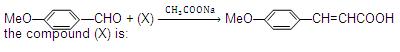 (a) CH3—COOH
(b) BrCH2—COOH
(c) (CH3CO)2O
(d) CHO—COOH14. The elevation in boiling point of a solution of 13.44 g of CuCI2 in 1 kg of water using the following information will be:
(Molecular weight of CuCI2 = 134.4 and Kb = 0.52 K molal–1)
(a) 0.16
(b) 0.05
(c) 0.1
(d) 0.2

15. What would be the product formed when 1-bromo-3-chloro cyclobutane reacts with two equivalents of metallic sodium in ether?


16. 4-methyl benzene sulphonic acid reacts with sodium acetate to give :

 

17. The following on hydrolysis in aqueous acetone will give :

               

(a) Mixture of (K) and (L)
(b) Mixture of (K) and (M)
(c) only (M)
(d) only (K)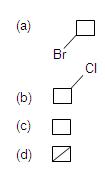 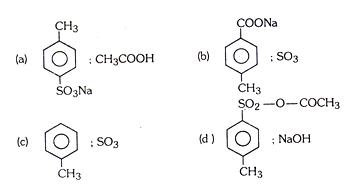 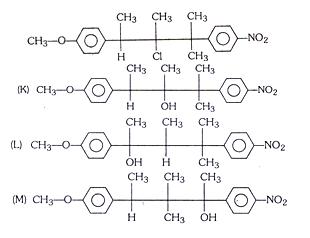 18. 0.1 mole of CH3NH2 (Kb = 5 × 10–4) is mixed with 0.08 mole of HCI and diluted to one litre. What will be the H+ concentration in the solution?
(a) 8 × 10–2 M
(b) 8 × 10–11 M
(c) 1.6 × 10–11 M
(d) 8 × 10–5 M

19. The rusting of iron takes place as follows :
2H+ + 2e– + 1/2O2  H2O (l) ;       Eo = + 1.23 V
Fe2+ + 2e–  Fe(s) ;                   Eo = 0.44 V

Calculate Go for the net process
(a) –322 kJ mol–1
(b) –161 kJ mol–1
(c) –152 kJ mol–1
(d) –76 kJ mol–1

20. Name of the structure of silicates in which three oxygen atoms of [SiO4]4– are shared is :
(a) pyrosilicate
(b) sheet silicate
(c) linear chain silicate
(d) three dimensional silicate

21. Lyophilic sols are :
(a) irreversible sols
(b) they are prepared from inorganic compounds
(c) coagulated by adding electrolytes
(d) self-stabilizing

22. Which pair of compounds is expected to show similar colour in aqueous medium?
(a) FeCI3 and CuCI2
(b) VOCI2 and CuCI2
(c) VOCI2 and FeCI2
(d) FeCI2 and MnCI2

23. The two forms of D-glucopyranose obtained from the solution of D-glucose are called :
(a) isomer
(b) anomer
(c) epimer
(d) enantiomer

24. The number of radial nodes of 3s, and 2p orbitals are respectively :
(a) 2, 0
(b) 0, 2
(c) 1, 2
(d) 2, 1

25. A metal nitrate reacts with KI to give a black precipitate which on addition of excess of KI convert into orange colour solution. The cation of metal nitrate is:
(a) Hg2+
(b) Bi3+
(c) Pb2+
(d) Cu+26. When phenyl magnesium bromide reacts with t-butanol, the product would be:
(a) benzene
(b) phenol
(c) t-butyl benzene
(d) t-butyl phenyl ether

27. The best method to prepare cyclohexene from cyclohexanol is by using :
(a) conc. HCI + ZnCI2
(b) conc. H3PO4
(c) HBr
(d) conc. HCI

28. When one mole of monoatomic ideal gas at T K undergoes adiabatic change under a constant external pressure of 1 atm changes volume from 1 litre to 2 litre. The final temperature in kelvin would be :
(a) T/2(2/3) 
(b) T + 2/(3×0.0821)
(c) T
(d) T – 2/(2×0.0821)